об организации и проведении  школьного этапаВсероссийской олимпиады школьниковНа основании  Приказа Министерства Просвещения РФ от 27.11.2020г. N 678  «Об утверждении Порядка проведения всероссийской олимпиады школьников» в  целях обеспечения организационно-технологической процедуры организации, соблюдения регламента проведения школьного этапа всероссийской олимпиады школьников в 2023-2024 учебном годуприказываю:Назначить ответственным за проведение  всероссийской олимпиады школьников и заполнение данных при проведении мониторинга эффектвиности механизмов упрваления качеством образования  заместителя директора по учебной работе Савилову Анну Валерьевну;Савиловой А.В.  организовать проведение школьного этапа всероссийской олимпиады школьников  с 18 сентября по 27 октября 2023годадля обучающихся 4-11 классов;Утвердить школьные предметно-методические комиссии всероссийской олимпиады школьников (Приложение 1);Руководителям предметных методических объединений:- обеспечить проведение единых олимпиадных дней в полном объеме и с максимальным охватом учащихся в соответствии с графиком проведения (Приложение 2);-организовать тиражирование олимпиадных заданий, координировать время и место проведения олимпиад, ход олимпиадных дней, проверку работ и внесение результатов в электронный протокол в течение 3 рабочих дней после проведения;Учителям - предметникам  и классным руководителям обеспечить предоставление от родителей или законных представителей в письменной форме согласия на сбор, хранение, использование, распространение (передачу) и публикацию персональных данных своего несовершеннолетнего ребенка, а также его  олимпиадной работы, в том числе в сети «Интернет»;Поповой О.В., Савиловой А.В., разместить на официальном сайте школы закодированные протоколы олимпиад и сканированные работы победителей, размещать на информационных стендах расписание олимпиад и результаты;Антоновой И.А. учителю математики, своевременно вносить изменения в расписание уроков, необходимые для проведения единых олимпиадных дней;Назначить отвтетственным  специалистом за ведение и споровождение Подсистемы КИАСОУ «Одаренные дети»  в 2023-2024 учебном году Шурмелеву Е.Ю.Шурмелевой Е.Ю. не позднее 16 ноября занести результаты участия каждого обучающегося в школьном этапе всероссийской олимпиады школьников в базу данных КИАСУО, модуль  «Одаренные дети»; Ответственность за организацию и координацию деятельности по подготовке и проведению школьного этапа Всероссийской олимпиады школьников по всем общеобразовательным предметам возложить на Савилову А.В.Директор  МАОУ СШ №144        __________________                     Н.А.Алексеева С приказом ознакомлены:Номер
документаДатаПРИКАЗ01-26-52723.08.2023Савилова А.В.Попова О.В.Ведерникова Е.С.Шушков И.Ю.Белякова Н.В.Шурмелева Е.Ю.Турчинская Ж.Ф.Смагина Е.В.Першина О.В.Антонова И.И.Кукса С.А.Жвания К.И.Приложение 1 к приказу № 01-26-527 от 23.08.2023Школьные предметно-методические комиссии всероссийской олимпиады школьниковИсторияЛитератураАстрономияБиологияМатематикаНемецкий языкПравоФизическая культураРусский языкОбществознаниеАнглийский языкХимияТехнологияЭкологияЭкономикаФизикаГеографияПриложение 2к приказу № 01-26-527 от 23.08.2023График проведения единых дней школьного этапа Всероссийской олимпиады школьников 2023-2024 гг.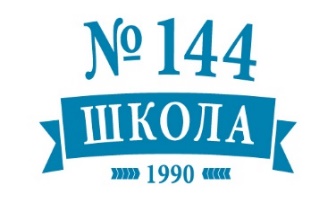 